ВСЕРОССИЙСКИЙ ПРОФОРИЕНТАЦИОННЫЙ УРОК «Начни трудовую биографию с Арктики и Дальнего Востока!»2 марта  2019 года в МКОУ «Таловская СОШ был проведѐн Всероссийский профориентационный урок «Начни трудовую биографию с Арктики и Дальнего Востока!», в котором приняли участие учащиеся 8-х и 9-х классов. Цель урока -формирование у обучающихся на основе результатов персональной диагностики профессиональных склонностей осознанного подхода к выбору профессии (специальности), востребованной, как в родном регионе, так и в Арктике и  на Дальнем ВостокеЗадачи профориентационного урока:
воспитательная: выработка у школьников сознательного отношения к
профессиональному самоопределению в соответствии со своими
профессиональными склонностями и учетом востребованности профессий в своем регионе, а также регионах Арктики и Дальнего Востока;
образовательная: знакомство с содержанием профессий и углубление знаний
обучающихся на что необходимо обращать внимание при выборе профессии;
развивающая: развитие способности самостоятельно оценивать собственную
ситуацию самоопределения, развитие компетентности в области использования
информационно-коммуникационных технологий (профессиональное
просвещение);
 Север Красноярского края является составной частью Арктической зоны. На уроке с учащимися обсудили важность осознанного выбора профессии.В начале уроке учащиеся поучаствовали в анкетировании «Выбор профессии».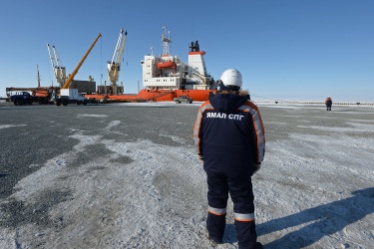  Цель – узнать, как школьники ориентируются в мире профессий. Обучающиеся познакомились с понятиями «Барометр занятости»,  «Профессиограмма», повторили понятия «Профессия», «Специальность». В разделе  «Востребованные профессии» познакомились с профессиями (, биолог, , слесарь-судоремонтник, капитан, изолировщик и другие) по следующему алгоритму: 1. Определение понятия профессии 2. Профессиональные знания и умения 3. Медицинские противопоказания 4. Заработная плата 5. Востребованность 6. Учебная специальность 7. Рекомендуемый перечень образовательных учреждений. 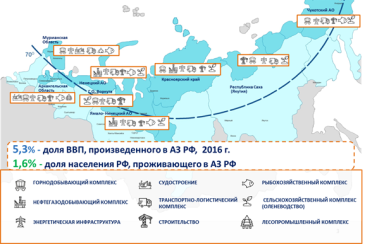  8. Ведущие работодатели(фрагмент беседы)Так, например, на территории Мурманской области расположен крупнейший незамерзающий порт России, и на долю региона приходится более 16% общероссийской добычи рыбы. Это обусловливает высокую потребность в квалифицированных кадрах по профессиям, связанным с судовождением и судоремонтом,  а также добычей и обработкой рыбы.В Ямало-Ненецком и Ненецком автономных округах развивается нефтегазодобыча и отрасли, без которых она не может обойтись: строительство, транспорт и связь. В перечне наиболее востребованных профессий для этих регионов – оператор по добыче нефти и газа, бурильщик, машинист буровой установки, а также широкий спектр профессий строительной отрасли.В Архангельской области создан мощный судостроительный кластер, специализирующийся на строительстве атомных подводных лодок, надводных кораблей, судов различного класса и судоремонте. Поэтому высок спрос на специализации, связанные с судостроением: судовые слесари-монтажники, сборщики-достройщики, трубопроводчики.Оленеводство – не только традиционный социально значимый вид хозяйственной деятельности в ряде арктических регионов, но и перспективное направление для экономики. В Чукотском и Ненецком автономных округах, а также в Якутии оленеводы и ветеринарные врачи являются высоко востребованными специалистами.Ведущей отраслью промышленности Якутии является добыча алмазов, в связи с этим на алмазном производстве востребованы такие профессии, как разметчик алмазов, огранщик алмазов в бриллианты.В ходе урока учащиеся, используя данный алгоритм, самостоятельно познакомились с другими профессиями с помощью информационного ресурса «Начни трудовую биографию с Арктики и Дальнего Востока!» (выходили в Интернет используя мобильные телефоны). В конце урока была проведена рефлексия по теме урока – анкета, которая диагностировала степень востребованности информационного ресурса «Начни трудовую биографию с Арктики и Дальнего Востока». Для реализации урока был использован информационно-методический портал http://dv-arctic.labourmarket.ru/ , где можно найти следующие материалы:Бесплатное профориентационное тестирование по 4-м возрастным категориямПодробные профессиограммы профессийВидео о профессиях Арктики и Дальнего востока«Барометр занятости» в регионеЭлектронная база профессиональных учебных заведений региона, а также каталог ведущих предприятий.